New Project Questionnaire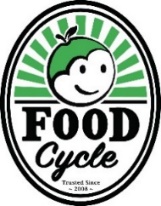 FRANCHISE PARTNERS ONLYFoodCycle Office Use OnlyProject approval:Key detailsKey detailsName Job TitleOrganisationEmailPhone NumberVenue nameLocation AddressPartner(s)Target group of guestsAreas of Impact Areas of Impact Please provide a description of local communitiesPlease provide examples of food poverty within your area - e.g food banks, high unemployment any stats & figures are welcomedPlease provide examples of issues of social isolation within your area - e.g. aging population, large amounts of homelessness any stats & figures are welcomedPlease state any similar local services  - e.g. Age UK befriending service, foodbanks Include the day, time, location and offering Financial considerationsFinancial considerationsRental costs of venue – we work on a triple donation policy of donated food, volunteers time and space and would ideally look for a donation in spaceIdeas for fundraising –  We encourage each hub to raise £2,500 each year, examples would include pop up events, discos soups etcVolunteers and Surplus FoodVolunteers and Surplus FoodLocal public transport - How easy is it to get to the venue? For guests, volunteers and food supply?What is the potential availability of surplus foodConsider:Number and variety of food suppliers – supermarkets, local shops or markets.Distance of food suppliers from venue, e.g. will cars or taxis be needed.Do you have existing groups / service users who would be willing to volunteer?Start of Project – when would you like to start your FoodCycle project? Please bear in mind that it takes 3 months on average to start a projectAdditional informationKey detailsKey detailsBusiness Status How did you hear about the franchise programme?Partner(s)  - if applicableGeographical Areas of Interest How many hubs are you looking to open?Financial considerationsFinancial considerationsHow do you plan to fund the project? Initial set up fee: £1,200 +VAT Management fee – once project is operational (paid in monthly instalments): £208+VATPotential for income generationE.g. Local trusts and foundations, Local Universities and RAGOther resource considerationsOther resource considerationsPlease explain your organistion aims and how they align with FoodCycle’s aimsAdditional informationKey detailsKey detailsHub nameDirectly Delivered or Franchise?Partner(s)Financial considerationsFinancial considerationsLikely level of volunteer expensesPotential for income generationE.g. Local trusts and foundations, Local Universities and RAGOther resource considerationsOther resource considerationsDistance from FoodCycle centralCapacity to recruit Hub LeadersRisksAre there any foreseeable risks to FoodCycle in the following areas?RisksAre there any foreseeable risks to FoodCycle in the following areas?Operational risksFinancial risksReputational risksStrategic risksSafeguarding risksAdditional informationSignatureSignatureDateHead of ProgrammesCEO